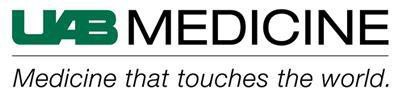 UAB CRRT ACADEMY 2020 Conference        Hilton Hotel at UAB, 808 20th Street S, Birmingham, AL, 35205Wednesday, November 47:00 – 7:30 am	Registration and Breakfast7:30 – 7:40 	Welcome and Announcements7:40 – 8:15	Pre-Test – Ashita Tolwani MD, Song Ong, MD8:15 – 10:00	CRRT Prescription: Patient Selection, Modality, Dose, and Anticoagulation– Ashita Tolwani, MD   10:00 – 10:15	BREAK10:15 – 11:00	CRRT Prescription: Access, Membrane, Circuit – Luis Juncos, MD11:00 – 11:20                            CRRT Prescription: Solutions and Pharmacy Support – Rajesh Speer, Pharm D11:20 – 12:00	CRRT Outcome Studies: Timing of Initiation, Survival, and Renal Recovery –Michael Connor Jr., MD12:00 – 1:00 pm	LUNCH 1:00 – 1:30	 CRRT Device Component Fundamentals: This session will provide an overview    of the hardware and basic functionality of the CRRT device, including therapy       description, alarms, volume management, and disposables Rick Da Silva, RN 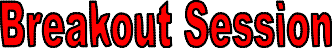         1:35 – 4:00	 All participants will go through 4 breakout sessions sequentially.  1.  CRRT Prismaflex Set Up and Programming to Match Orders: Katrina Eggleston, RN / Wendy McCay, RN / Rick Da Silva, RN2.  CRRT NxStage Set Up and Programming to Match Orders: Catherine Wells, DNP / Nithin Karakala, MD3.  CRRT Prescription/Order Sets/Solutions (Prismaflex/Prismax) – Michael Connor, MD / Song Ong, MD / Ashita Tolwani, MD4.  CRRT Prescription/Order Set/Solutions (NxStage) –Javier Neyra, MD / Lenar Yessayan, MD         4:00 – 4:15                              BREAK            4:15 – 5:00 	 Interactive Cases – Zoom Breakout Rooms                       5:00 – 5:30	 CRRT Quality Metrics--Javier Neyra, MD         6:30 – 9:00                                 Reception at HiltonTThursday, November 57:00 – 7:30 am	Breakfast7:30 – 8:00	Nutrition Support– Michael Connor Jr., MD8:00 – 8:30	Intraoperative CRRT – Andrew Barker, MD 8:30 – 9:15 	CRRT Drug Dosing and Adjustments - Lenar Yessayan, MD9:15 – 9:30	BREAK9:40 – 1 pm		 All participants will go through 4 breakout sessions sequentially.  1.  CRRT Case Simulation: AnticoagulationAshita Tolwani, MD / Catherine Wells, DNP / Katrina Eggleston, RN / Andrew Barker, MD2.  CRRT Case Simulations: Troubleshooting/Access/AlarmsNithin Karakala, MD / Luis Juncos, MD/ Wendy McCay, RN3.  CRRT Case Simulation: Advanced CRRT/ECMO/MARSMichael Connor Jr., MD / Keith Wille, MD/ Rick da Silva, RN4.  CRRT Case Simulation: CRRT Dose/Fluids  Song Ong, MD / Javier Neyra, MD / Rajesh Speer, Pharm D1– 1:45 	LUNCH1 – 1:45 	Useful insights to the care of adult AKI patients from the perspective of a pediatric nephrologist – David Askenazi, MD1:50 – 2:40	Management of Dysnatremias with RRT- Lenar Yessayan, MD2:40 – 3:30	Interactive Clinical Case Modules – CRRT Faculty3:30 – 4:30  	Special Dialytic Considerations for COVID-19 Pandemic – CRRT Faculty            4:30 – 5:00	Post-Test – Ashita Tolwani, MD / Song Ong, MD5:00 – 5:30	Question/Answer Session – Evaluation2 – 4 pm                     Concurrent Nursing Track on Day 2	Katrina Eggleston, RN / Wendy McCay, RN / Catherine Wells, DNPThis a  special session specifically for nurses to get more hands-on experience with setting up the CRRT device for different modalities, adjusting and monitoring for therapy delivery based on the prescription, and trouble-shooting. Both the Prismaflex and NxStage will be used.